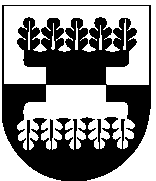 ŠILALĖS RAJONO SAVIVALDYBĖSTARYBAŠILALĖS RAJONO SAVIVALDYBĖS TARYBOS 5 POSĖDŽIO PROTOKOLAS2019 m. liepos 26 d. Nr. T2-17ŠilalėPosėdis įvyko 2019-07-26 10.00 val.Posėdžio pirmininkas – Algirdas Meiženis.Posėdžio sekretorė – Ingrida Montvidaitė.Į Šilalės rajono savivaldybės tarybą (toliau –Taryba) išrinkti 25 nariai. Posėdyje dalyvavo 23 Tarybos nariai.  Dėl pateisinamos priežasties nedalyvavo Artūras Dambrauskas ir Rolandas Toleikis.Posėdyje dalyvavo 20 kviestųjų asmenų (sąrašas pridedamas).Posėdyje dalyvavo Lietuvos Respublikos vyriausiosios rinkimų komisijos atstovas Valdemar Urban, Šilalės rajono savivaldybės (toliau  – Savivaldybė) administracijos darbuotojai, Savivaldybės viešųjų ir biudžetinių įstaigų vadovai, seniūnai,  žiniasklaidos atstovai.Posėdį pradėjo Savivaldybės meras Algirdas Meiženis.Jis informavo Tarybos narius, kad šiame posėdyje turi prisiekti vienas naujas Tarybos narys. Pristatė į posėdį atvykusį  Lietuvos Respublikos vyriausiosios rinkimų komisijos atstovą Valdemar Urban.Valdemar Urban pasveikino naujai išrinktą Tarybos narį. Informavo, kad patenkintas Valdemaro Jasevičiaus prašymas dėl atsistatydinimo iš Tarybos nario pareigų ir, kad jo vietą Šilalės savivaldybės taryboje užims Romualdas Titovas.Supažindino naujus Tarybos narius su priesaikos vykdymo tvarka ir pakvietė prisiekti. Prisiekia Romualdas Titovas. Tarybos narys pasveikintas įgijęs visas Tarybos nario teises ir pareigas, jam įteiktas Tarybos nario pažymėjimas, ženkliukas ir gėlė. Pasirašyta vardinė Tarybos nario priesaikos lapas (pridedams).Algirdas Meiženis padėkoja Lietuvos Respublikos vyriausiosios rinkimų komisijos atstovui Valdemar Urban už dalyvavimą posėdyje. V. Urban palieka salę.Tarybos narys Tadas Bartkus buvo pasveikintas gimimo dienos proga bei įteikta gėlių.Posėdis pradedamas (bendru sutarimu).Posėdžio pirmininkas Algirdas Meiženis priminė, kad Tarybos posėdyje bus balsuojama elektronine balsavimo sistema.Posėdžio pirmininkas A. Meiženis sakė, kad darbotvarkė Tarybos nariams pateikta ir siūlo įtraukti du papildomus klausimus: 1) dėl Šilalės rajono savivaldybės tarybos 2019 m. gegužės 6 d. sprendimo Nr. T1-99 ,,Dėl Šilalės rajono savivaldybės tarybos komitetų sudarymo“ pakeitimo 2) punktu dėl Šilalės rajono savivaldybės tarybos 2014 m. spalio 30 d. sprendimo Nr. T1-247 „Dėl Šilalės rajono savivaldybės nevyriausybinių organizacijų tarybos sudarymo ir jos nuostatų patvirtinimo“ pakeitimo.R. Vaitiekus pasisako, kad Finansų, investicijų ir verslo komitete buvo svarstomas Sporto klubo „Šilalės lūšis“ prašymas, kuriam reikėjo parengti sprendimo projektą.V. Jasevičius atsakė, kad techniškai nebuvo galima paruošti sprendimo projekto, sekančiame Tarybos posėdyje šis klausimas bus svarstomas.Siūloma pritarti Tarybos posėdžio darbotvarkei.Tarybos nariai balsuoja už posėdžio darbotvarkę (už – 22, susilaikė- 1). Darbotvarkei pritarta.DARBOTVARKĖ:Dėl Šilalės rajono savivaldybės administracijos direktoriaus pavaduotojo paskyrimo. Pranešėjas Valdemaras Jasevičius;Dėl įsipareigojimo skirti lėšas. Pranešėja Danguolė Vėlavičiutė;Dėl Šilalės rajono savivaldybės tarybos 2019 m. vasario 21 d. sprendimo Nr. T1-34 „Dėl Šilalės rajono savivaldybės 2019 metų biudžeto patvirtinimo“ pakeitimo. Pranešėja Danguolė Vėlavičiutė;Dėl Šilalės rajono savivaldybės tarybos 2018 m. rugsėjo 27 d. sprendimo Nr. T1-203 „Dėl Šilalės rajono gabių mokinių ir studentų skatinimo programos, atrankos komisijos ir nuostatų patvirtinimo“ pakeitimo. Pranešėja Jovita Voverienė;Dėl Šilalės Vlado Statkevičiaus muziejaus ir filialų teikiamų mokamų paslaugų kainų sąrašo patvirtinimo. Pranešėja Jovita Voverienė;Dėl Šilalės rajono savivaldybės jaunimo reikalų tarybos sudarymo. Pranešėja Lina Maslauskienė;Dėl nekilnojamojo turto (buto) pirkimo Šilalės rajono savivaldybės nuosavybėn socialinio būsto fondo plėtrai. Pranešėjas Valdemaras Jasevičius;Dėl Šilalės Dariaus ir Girėno progimnazijos modernizavimo darbų. Pranešėjas Valdemaras Jasevičius;Dėl žvyrkelių asfaltavimo Šilalės rajono savivaldybės 2019 metų objektų sąrašo patvirtinimo. Pranešėjas Valdemaras Jasevičius;Dėl leidimo dirbti ar susipažinti su įslaptinta informacija, žymima slaptumo žyma „Slaptai“, išdavimo Šilalės rajono savivaldybės administracijos direktoriui Valdemarui Jasevičiui. Pranešėja Regina Kvederienė;Dėl Šilalės rajono savivaldybės tarybos 2011 m. birželio 30 d. sprendimo Nr. T1-190 „Dėl Šilalės rajono savivaldybės Etikos komisijos darbo reglamento tvirtinimo“ pakeitimo. Pranešėja Regina Kvederienė;Dėl mokyklinio autobuso perėmimo Šilalės rajono savivaldybės nuosavybėn ir jo perdavimo valdyti, naudoti ir disponuoti patikėjimo teise. Pranešėja Reimunda Kibelienė;Dėl nekilnojamojo turto perdavimo patikėjimo teise Šilalės Vlado Statkevičiaus muziejui. Pranešėja Reimunda Kibelienė;Dėl nekilnojamojo turto perdavimo patikėjimo teise Šilalės rajono savivaldybės administracijos Kaltinėnų seniūnijai. Pranešėja Reimunda Kibelienė;Dėl valstybei nuosavybės teise priklausančio, Šilalės rajono savivaldybės patikėjimo teise valdomo turto nurašymo ir likvidavimo. Pranešėja Reimunda Kibelienė;Dėl Šilalės rajono savivaldybės tarybos 2017 m. balandžio 27 d. sprendimo Nr. T1-123 „Dėl Šilalės rajono savivaldybės smulkiojo ir vidutinio verslo plėtros programos nuostatų, Šilalės rajono savivaldybės smulkiojo ir vidutinio verslo plėtros programos vertinimo komisijos sudarymo ir jos nuostatų patvirtinimo“ pakeitimo. Pranešėja Reimunda Kibelienė;Dėl Šilalės rajono savivaldybės tarybos 2007 m. gruodžio 20 d. sprendimo Nr. T1-317 „Dėl Šilalės rajono keleivinio transporto ir moksleivių pavėžėjimo organizavimo komisijos sudarymo ir nuostatų tvirtinimo“ pakeitimo. Pranešėja Reimunda Kibelienė;Dėl Darbuotojų, kuriems gali būti suteiktos tarnybinės gyvenamosios patalpos, kategorijų sąrašo patvirtinimo. Pranešėja Reimunda Kibelienė;Dėl Šilalės rajono savivaldybės tarybos 2018 m. rugsėjo 27 d. sprendimo Nr. T1- 215 ,,Dėl Globos centro ir vaiko budinčio globotojo vykdomos veiklos organizavimo Šilalės rajono savivaldybėje tvarkos aprašo patvirtinimo“ pakeitimo. Pranešėja Regina Armonienė;Dėl Sveikatos apsaugos programos įgyvendinimo gerinant sveikatos priežiūros įstaigų žmogiškuosius išteklius sudarant sąlygas pritraukti ir išlaikyti medicinos specialistus tvarkos aprašo patvirtinimo. Pranešėja Dalė Briedienė;Dėl Sveikatos apsaugos programos įgyvendinimo komisijos patvirtinimo. Pranešėja Dalė Briedienė;Dėl Sveikatos apsaugos programos įgyvendinimo gerinant sveikatos priežiūros įstaigų žmogiškuosius išteklius sudarant sąlygas pritraukti ir išlaikyti medicinos specialistus komisijos veiklos nuostatų patvirtinimo. Pranešėja Dalė Briedienė;Dėl Šilalės rajono savivaldybės tarybos 2016 m. gegužės 31 d. sprendimo Nr. T1-174 „Dėl Šilalės rajono viešųjų asmens sveikatos priežiūros įstaigų stebėtojų tarybų sudarymo“ pakeitimo. Pranešėja Dalė Briedienė;Dėl kai kurių Šilalės rajono savivaldybės tarybos sprendimų pripažinimo netekusiais galios. Pranešėja Dalė Briedienė;Dėl Šilalės rajono savivaldybės tarybos 2019 m. vasario 21 d. sprendimo Nr. T1-64 „Dėl Šilalės rajono Iždonų, Obelyno ir Kaltinėnų kadastrinių vietovių griovių ir statinių juose rekonstrukcijos“ pakeitimo. Pranešėjas Algimantas Olendra;Dėl Šilalės rajono savivaldybės tarybos 2019 m. sausio 31 d. sprendimo Nr. T1-30 „Dėl Šilalės rajono savivaldybės 2019 metų melioracijos darbų, finansuojamų valstybės biudžeto lėšomis, sąrašo patvirtinimo“ pakeitimo. Pranešėjas Algimantas Olendra;Dėl Šilalės rajono kaimo plėtros rėmimo programos 2019–2020 metams paraiškų atrankos komisijos tvirtinimo. Pranešėjas Algimantas Olendra;Dėl Šilalės rajono savivaldybės tarybos 2019 m. gegužės 6 d. sprendimo Nr. T1-99 ,,Dėl Šilalės rajono savivaldybės tarybos komitetų sudarymo“ pakeitimo;Dėl Šilalės rajono savivaldybės tarybos 2014 m. spalio 30 d. sprendimo Nr. T1-247 „Dėl Šilalės rajono savivaldybės nevyriausybinių organizacijų tarybos sudarymo ir jos nuostatų patvirtinimo“ pakeitimoDėl uždarosios akcinės bendrovės Tauragės regiono atliekų tvarkymo centro informacijos. Pranešėjas Kęstutis Komskis;SVARSTYTA. Šilalės rajono savivaldybės administracijos direktoriaus pavaduotojo paskyrimas. Pranešėjas Valdemaras Jasevičius  pristatė sprendimo projektą ir į administracijos direktoriaus  pavaduotojo pareigas siūlė Daiva Vaitkevičiūtę.Posėdžio pirmininkas Algirdas Meiženis klausė, ar Daiva Vaitkevičiūtė sutinka balotiruotis į administracijos direktoriaus pavaduotojo pareigas, nes būtina į slapto balsavimo biuletenį įrašyti kandidato pavardę.Daiva Vaitkevičūtė sakė, kad sutinka balotiruotis į administracijos direktoriaus pareigas.Posėdžio pirmininkas Algirdas Meiženis pakvietė Daiva Vaitkevičiūtę prisistatyti. Po prisistatymo kandidatas į administracijos pavaduotojo pareigas atsakė į Tarybos narių pateiktus klausimus.Algirdas Meiženis pasiūlė išrinkti slapto balsavimo balsų skaičiavimo komisiją. Balsų skaičiavimo komisiją siūloma sudaryti iš visų Tarybos mandatus gavusių partijų sąrašų atstovų, skiriant į balsų skaičiavimo komisiją po vieną kiekvieno sąrašo atstovą (balsų skaičiavimo komisija iš 6 narių).Posėdžio pirmininkas Algirdas Meiženis siūlė balsuoti už tai, kad slapto balsavimo balsų skaičiavimo komisija būtų sudaryta iš 6 narių. Pasiūlymui, kad slapto balsavimo komisija būtų sudaryta iš 6 narių, pritarta (balsų dauguma).Į balsavimo komisiją pasiūlyti šie Tarybos nariai: Loreta Kalnikaitė, Akvilė Gargasaitė, Egidijus Gečas, Gintas Navardauskas, Gintautas Macevičius, Albinas Ežerskis (pritarta  vienbalsiai).BALSAVO: UŽ – 23, PRIEŠ – 0, NEBALSAVO – 0.Posėdžio pirmininkas Algirdas Meiženis paskelbė 10 min. pertrauką, kol balsų skaičiavimo komisija išsirinks pirmininką ir sekretorių. Po pertraukos posėdis tęsiamas. Balsų skaičiavimo komisija pirmininku išsirinko Gintautą Macevičių, o sekretore – Akvilę Gargasaitę. Balsų skaičiavimo komisijos pirmininkas Gintautas Macevičius Tarybos nariams perskaitė Komisijos protokolą (pridedamas).Algirdas Meiženis siūlo balsuoti už pateiktą komisiją. Pritarta vienbalsiai.Algirdas Meiženis balsų skaičiavimo komisijai siūlė įrašyti į slapto balsavimo biuletenį kandidato Daivos Vaitkevičiūtės  vardą ir pavardę. Posėdžio pirmininkas Algirdas Meiženis siūlė patvirtinti slapto balsavimo biuletenio pavyzdį (vienbalsiai). BALSAVO: UŽ – 23, PRIEŠ – 0, NEBALSAVO – 0.Algirdas Meiženis pristato slapto balsavimo eigą.Algirdas Meiženis paskelbė   15 minučių pertrauką, kol parengs slapto balsavimo biuletenį „Dėl Šilalės rajono savivaldybės Administracijos direktoriaus pavaduotojo skyrimo“ bei įvyks slaptas balsavimas.Po pertraukos posėdis tęsiamas. Balsų skaičiavimo komisijos pirmininkas Gintautas Macevičius Tarybos nariams perskaitė Komisijos protokolą (pridedamas) ir supažindino Tarybos narius su slapto balsavimo dėl  administracijos direktoriaus pavaduotojo skyrimo rezultatais. Už Daivos Vaitkevičiūtės kandidatūrą balsavo 9 Tarybos nariai, prieš – 12, negaliojantys biulioteniai- 2.Algirdas Meiženis sprendimo projekto balsavimui neteikia.Romualdas Titovas palieka Tarybos posėdį.SVARSTYTA. Įsipareigojimas skirti lėšas.Pranešėja D. Vėlavičiutė pristatė sprendimo projektą ir pateikė pasiūlymą leisti Šilalės rajono savivaldybės priešgaisrinei tarnybai įsigyti naudotą gaisrų gesinimo automobilį, kurio vertė iki 30 878 Eur, mokėjimą už minėtą automobilį išdėstant per dvejus metus, skirti Šilalės rajono savivaldybės priešgaisrinei tarnybai iš 2019 m. investicinio projekto „Bendras priešgaisrinių paslaugų  gerinimas Lietuvoje ir Lenkijoje“ įgyvendinimui gautų lėšų – 17 878 Eur, numatyti 2020 m. Šilalės rajono savivaldybės priešgaisrinei tarnybai trūkstamas lėšas- iki 13 000 Eur iš Šilalės rajono savivaldybės biudžeto.Jonas Gudauskas Finansų skyriaus vedėjos prašo įvertinti Savivaldybės biudžetą.Vedėja patikslino, kad biudžetas išsilygins, nes bus surenkamas žemės mokestis.Raimundas Vaitiekus tikslinasi ar yra paskelbti konkursai sprendime numatytiems objektams (šilumos punktams).Administracijos direktorius patvirtino, kad darbai bus įvykdyti. Posėdžio pirmininkas pasiūlė balsuoti už patikslintą  sprendimo projektą. NUSPRĘSTA. Sprendimas priimtas su pakeitimu.BALSAVO: UŽ – 22, PRIEŠ – 0, SUSILAIKĖ – 0.SVARSTYTA. Šilalės rajono savivaldybės tarybos 2019 m. vasario 21 d. sprendimo Nr. T1-34 „Dėl Šilalės rajono savivaldybės 2019 metų biudžeto patvirtinimo“ pakeitimas. Pranešėja Danguolė Vėlavičiūtė pristatė sprendimo projektą ir prašė pritarti.Posėdžio pirmininkas pasiūlė balsuoti už pateiktą  sprendimo projektą. NUSPRĘSTA. Sprendimas priimtas.BALSAVO: UŽ – 22, PRIEŠ – 0, SUSILAIKĖ – 0.SVARSTYTA. Šilalės rajono savivaldybės tarybos 2018 m. rugsėjo 27 d. sprendimo Nr. T1-203 „Dėl Šilalės rajono gabių mokinių ir studentų skatinimo programos, atrankos komisijos ir nuostatų patvirtinimo“ pakeitimas.  Pranešėja Jovita Voverienė pristatė sprendimo projektą  ir siūlė jam pritarti.Posėdžio pirmininkas pasiūlė balsuoti už pateiktą  sprendimo projektą. NUSPRĘSTA. Sprendimas priimtas.BALSAVO: UŽ – 22, PRIEŠ – 0, SUSILAIKĖ – 0.SVARSTYTA. Šilalės Vlado Statkevičiaus muziejaus ir filialų teikiamų mokamų paslaugų kainų sąrašo patvirtinimas. Tadas Bartkus siūlo lengvatą suteikti Šilalės rajono savivaldybės gyventojams, kuriems sukako 65 metai.Jonas Gudauskas siūlo lengvatą suteikti Lietuvos kariuomenės Brigados generolo Motiejaus Pečiulionio artilerijos batalionio kariams (Šilalės r.).Albinas Ežerskis siūlo lengvatą suteikti asmenims, kuriems sukako 65 metai. Algirdas Meiženis pasisako dėl pasiūlymų. Posėdžio pirmininkas siūlo balsuoti už pasiūlymą dėl lengvatos Lietuvos kariuomenės Brigados generolo Motiejaus Pečiulionio artilerijos batalionio kariams (Šilalės r.).BALSAVO: UŽ – 14, PRIEŠ – 7, SUSILAIKĖ – 1Posėdžio pirmininkas siūlo balsuoti už pasiūlymą, lengvatą suteikti asmenims, kuriems sukako senatvės pensijos amžius, pateikus pažymėjimą.BALSAVO: UŽ – 22, PRIEŠ – 0, SUSILAIKĖ – 0.Posėdžio pirmininkas siūlo balsuoti už sprendimo projektą su pakeitimais.NUSPRĘSTA. Sprendimas priimtas su pakeitimais.BALSAVO: UŽ – 22, PRIEŠ – 0, SUSILAIKĖ – 0.SVARSTYTA. Šilalės rajono savivaldybės jaunimo reikalų tarybos sudarymas. Pranešėja Lina Maslauskienė pristatė sprendimo projektą ir prašė jam pritarti. Tarybos nariai diskutuoja apie sprendimo projektą. NUSPRĘSTA. Sprendimas priimtas vienbalsiai.BALSAVO: UŽ – 21, PRIEŠ – 0, SUSILAIKĖ – 1.SVARSTYTA. Nekilnojamojo turto (buto) pirkimo Šilalės rajono savivaldybės nuosavybėn socialinio būsto fondo plėtra.Pranešėjas Valdemaras Jasevičius pristatė sprendimo projektą ir siūlė jam pritarti.Posėdžio pirmininkas siūlė balsuoti už  pateiktą sprendimo projektą.NUSPRĘSTA. Sprendimas priimtas.BALSAVO: UŽ – 22, PRIEŠ – 0, SUSILAIKĖ – 0.	Posėdžio pirmininkas skelbia 15 minučių pertrauką.SVARSTYTA. Šilalės Dariaus ir Girėno progimnazijos modernizavimo darbai.Pranešėjas Valdemaras Jasevičius pristatė sprendimo projektą ir prašė jam pritarti.Tarybos  nariai toliau diskutuoja apie sprendimo projektą. Algirdas Meiženis pasiūlė balsuoti už pateiktą sprendimo projektą.NUSPRĘSTA. Sprendimas priimtas.BALSAVO: UŽ – 22, PRIEŠ – 0, SUSILAIKĖ – 0.SVARSTYTA. Žvyrkelių asfaltavimo Šilalės rajono savivaldybės 2019 metų objektų sąrašo patvirtinimas.Pranešėjas Valdemaras Jasevičius pristatė sprendimo projektą ir prašė jam pritarti.Tarybos nariai diskutuoja apie sprendimo projektą.Balsuojama už pateikto sprendimo projektą.NUSPRĘSTA. Sprendimas priimtas.BALSAVO: UŽ – 22, PRIEŠ – 0, SUSILAIKĖ – 0.Tadas Bartkus palieka posėdžių salę.SVARSTYTA. Leidimas dirbti ar susipažinti su įslaptinta informacija, žymima slaptumo žyma „Slaptai“, išdavimo Šilalės rajono savivaldybės administracijos direktoriui Valdemarui Jasevičiui.Pranešėja Regina Kvederienė pristatė sprendimo projektą ir prašė jam pritarti.Balsuojama už pateikto sprendimo projektą.NUSPRĘSTA. Sprendimas priimtas.BALSAVO: UŽ – 21, PRIEŠ – 0, SUSILAIKĖ – 0.Tadas Bartkus grįžta į posėdžių salę.SVARSTYTA. Šilalės rajono savivaldybės tarybos 2011 m. birželio 30 d. sprendimo Nr. T1-190 „Dėl Šilalės rajono savivaldybės Etikos komisijos darbo reglamento tvirtinimo“ pakeitimas.Pranešėja Regina Kvederienė pristatė sprendimo projektą ir prašė jam pritarti.Balsuojama už pateikto sprendimo projektą.NUSPRĘSTA. Sprendimas priimtas.BALSAVO: UŽ – 22, PRIEŠ – 0, SUSILAIKĖ – 0.SVARSTYTA. Mokyklinio autobuso perėmimo Šilalės rajono savivaldybės nuosavybėn ir jo perdavimo valdyti, naudoti ir disponuoti patikėjimo teise. Pranešėja Reimundė Kibelienė pristatė sprendimo projektą ir prašė jam pritarti.Tarybos nariai diskutuoja apie sprendimo projektą.Balsuojama už pateiktą sprendimo projektą.NUSPRĘSTA. Sprendimas priimtas.BALSAVO: UŽ – 22, PRIEŠ – 0, SUSILAIKĖ – 0.SVARSTYTA. Nekilnojamojo turto perdavimo patikėjimo teise Šilalės Vlado Statkevičiaus muziejui.Pranešėja Reimundė Kibelienė pristatė sprendimo projektą ir prašė jam pritarti.Posėdžio pirmininkas pasiūlo balsuoti  už pateikto sprendimo projektą su pakeitimu.NUSPRĘSTA. Sprendimas priimtas.BALSAVO: UŽ – 22, PRIEŠ – 0, SUSILAIKĖ –0.SVARSTYTA. Nekilnojamojo turto perdavimo patikėjimo teise Šilalės rajono savivaldybės administracijos Kaltinėnų seniūnijai.Pranešėja Reimundė Kibelienė pristatė sprendimo projektą ir prašė jam pritarti.Algirdas Meiženis siūlo balsuoti už šį sprendimo projektą.NUSPRĘSTA. Sprendimas priimtas.BALSAVO: UŽ – 21, PRIEŠ – 0, SUSILAIKĖ –1.SVARSTYTA. Valstybei nuosavybės teise priklausančio, Šilalės rajono savivaldybės patikėjimo teise valdomo turto nurašymas ir likvidavimas. Pranešėja Reiminda Kibelienė pristatė sprendimo projektą ir prašė jam pritarti.Algirdas Meiženis siūlo balsuoti už šį sprendimo projektą su pakeitimu.NUSPRĘSTA. Sprendimas priimtas, vienbalsiai.BALSAVO: UŽ – 22, PRIEŠ – 0, SUSILAIKĖ –0.SVARSTYTA. Šilalės rajono savivaldybės tarybos 2017 m. balandžio 27 d. sprendimo Nr. T1-123 „Dėl Šilalės rajono savivaldybės smulkiojo ir vidutinio verslo plėtros programos nuostatų, Šilalės rajono savivaldybės smulkiojo ir vidutinio verslo plėtros programos vertinimo komisijos sudarymo ir jos nuostatų patvirtinimo“ pakeitimas.Pranešėja Reimunda Kibelienė pristatė sprendimo projektą su pakeitimu, vietoje Finansų skyriaus vyr. specialistės Reginos Meižienės į komisijos narius įtraukti tarybos narį Dainių Bergelį ir prašė jam pritarti.Algirdas Meiženis siūlo balsuoti už šį sprendimo projektą su pakeitimu.NUSPRĘSTA. Sprendimas priimtas su pakeitimu.BALSAVO: UŽ – 21, PRIEŠ – 0, SUSILAIKĖ –1.Egidijus Gečas palieka posėdžio salę.SVARSTYTA. Šilalės rajono savivaldybės tarybos 2007 m. gruodžio 20 d. sprendimo Nr. T1-317 „Dėl Šilalės rajono keleivinio transporto ir moksleivių pavėžėjimo organizavimo komisijos sudarymo ir nuostatų tvirtinimo“ pakeitimas. Pranešėjas Reimunda Kibelienė pristatė sprendimo projektą ir prašė jam pritarti.Tarybos nariai diskutuoja apie sprendimo projektą.Rima Norvilienė siūlo vietoje Kazio Paliako įrašyti į komisijos narius Verą Macienę.Posėdžio pirmininkas siūlė balsuoti  už pasiūlymą.BALSAVO: UŽ – 9, PRIEŠ – 9, SUSILAIKĖ –3.Pasiūlymui nepritarta.Posėdžio pirmininkas siūlė pritarti pateiktam sprendimo projektui.NUSPRĘSTA. Sprendimas priimtas. BALSAVO: UŽ – 13, PRIEŠ – 8, SUSILAIKĖ –0.              Egidijus Gečas grįžta į posėdžių salę. SVARSTYTA. Darbuotojų, kuriems gali būti suteiktos tarnybinės gyvenamosios patalpos, kategorijų sąrašo patvirtinimas.Pranešėjas Reimunda Kibelienė pristatė sprendimo projektą ir siūlė jam pritarti.Tarybos nariai diskutuoja apie sprendimo projektą.Algirdas Meiženis siūlė pritarti pateiktam sprendimo projektui.NUSPRĘSTA. Sprendimas priimtas.BALSAVO: UŽ – 18, PRIEŠ – 4, SUSILAIKĖ – 0.SVARSTYTA. Šilalės rajono savivaldybės tarybos 2018 m. rugsėjo 27 d. sprendimo Nr. T1- 215 ,,Dėl Globos centro ir vaiko budinčio globotojo vykdomos veiklos organizavimo Šilalės rajono savivaldybėje tvarkos aprašo patvirtinimo“ pakeitimas.            Pranešėjas Regina Armonienė pristatė sprendimo projektą ir prašė jam pritarti.Tarybos nariai diskutuoja apie sprendimo projektą.Posėdžio pirmininkas siūlė pritarti pateiktam sprendimo projektui.NUSPRĘSTA. Sprendimas priimtas, vienbalsiai.BALSAVO: UŽ – 22, PRIEŠ – 0, SUSILAIKĖ –0.Vitalija Jankauskaitė- Milčiuvienė palieka posėdžio salęSVARSTYTA. Sveikatos apsaugos programos įgyvendinimo gerinant sveikatos priežiūros įstaigų žmogiškuosius išteklius sudarant sąlygas pritraukti ir išlaikyti medicinos specialistus tvarkos aprašo patvirtinimas.Pranešėja Dalė Briedienė pristatė sprendimo projektą ir prašė jam pritarti.Posėdžio pirmininkas siūlė pritarti pateiktam sprendimo projektui.NUSPRĘSTA. Sprendimas priimtas.BALSAVO: UŽ – 21 PRIEŠ – 0, SUSILAIKĖ –0.SVARSTYTA. Sveikatos apsaugos programos įgyvendinimo komisijos patvirtinimas.Pranešėja Dalė Briedienė  pristatė sprendimo projektą ir siūlė jam pritarti.Balsuojama už pateikto sprendimo projektą.NUSPRĘSTA. Sprendimas priimtas balsų dauguma.BALSAVO: UŽ – 20, PRIEŠ – 1, SUSILAIKĖ – 0.SVARSTYTA. Sveikatos apsaugos programos įgyvendinimo gerinant sveikatos priežiūros įstaigų žmogiškuosius išteklius sudarant sąlygas pritraukti ir išlaikyti medicinos specialistus komisijos veiklos nuostatų patvirtinimas.Pranešėja Dalė Briedienė pristatė sprendimo projektą ir prašė jam pritarti.Algirdas Meiženis pasiūlė balsuoti už pateiktą sprendimo projektą.NUSPRĘSTA. Sprendimas priimtas su pakeitimu.BALSAVO: UŽ – 21, PRIEŠ – 0, SUSILAIKĖ – 0.Vitalija Jankauskaitė- Milčiuvienė sugrįžta į posėdžių salę.SVARSTYTA. Šilalės rajono savivaldybės tarybos 2016 m. gegužės 31 d. sprendimo Nr. T1-174 „Dėl Šilalės rajono viešųjų asmens sveikatos priežiūros įstaigų stebėtojų tarybų sudarymo“ pakeitimas.Pranešėja Dalė Briedienė pristatė sprendimo projektą ir prašė jam pritarti.Tarybos nariai diskutuoja apie sprendimo projektą. Jonas Gudauskas siūlo į stebėtojų tarybą VŠĮ Šilalės pirminės sveikatos priežiūros centre įtraukti Raimundę Gečienę ir Loretą Kalnikaitę vietoje Stasio Skalausko ir Edmundo Auškalnio.Posėdžio pirmininkas siūlo balsuoti.Pasiūlymui nepritarta.Algirdas Meiženis pasiūlė balsuoti už pateiktą sprendimo projektą.NUSPRĘSTA. Sprendimas priimtas.BALSAVO: UŽ – 11, PRIEŠ –0 , SUSILAIKĖ –11.Tadas Bartkus palieka posėdžio salę.SVARSTYTA. Kai kurių Šilalės rajono savivaldybės tarybos sprendimų pripažinimo netekusiais galios.Pranešėja Dalė Briedienė pristatė sprendimo projektą.NUSPRĘSTA. Sprendimas priimtas, vienbalsiai.BALSAVO: UŽ – 21, PRIEŠ – 0, SUSILAIKĖ – 0.Tadas Bartkus sugrįžta į posėdžio salę.SVARSTYTA. Šilalės rajono savivaldybės tarybos 2019 m. vasario 21 d. sprendimo Nr. T1-64 „Dėl Šilalės rajono Iždonų, Obelyno ir Kaltinėnų kadastrinių vietovių griovių ir statinių juose rekonstrukcijos“ pakeitimas.Pranešėjas Algimantas Olendra pristatė sprendimo projektą.Posėdžio pirmininkas siūlė pritarti pateiktam sprendimo projektui.NUSPRĘSTA. Sprendimas priimtas, vienbalsiai.BALSAVO: UŽ – 22, PRIEŠ – 0, SUSILAIKĖ – 0.Akvilė Gargasaitė palieka posėdžio salę.SVARSTYTA. Šilalės rajono savivaldybės tarybos 2019 m. sausio 31 d. sprendimo Nr. T1-30 „Dėl Šilalės rajono savivaldybės 2019 metų melioracijos darbų, finansuojamų valstybės biudžeto lėšomis, sąrašo patvirtinimo“ pakeitimas.Pranešėjas Algimantas Olendra pristatė sprendimo projektą ir siūlė jam pritarti.Posėdžio pirmininkas siūlė pritarti pateiktam sprendimo projektui.NUSPRĘSTA. Sprendimas priimtas, vienbalsiai.BALSAVO: UŽ – 21, PRIEŠ – 0, SUSILAIKĖ – 0.Akvilė Gargasaitė grižta į posėdžio salę.Gintautas Macevičius palieka posėdžių salę.SVARSTYTA. Šilalės rajono kaimo plėtros rėmimo programos 2019–2020 metams paraiškų atrankos komisijos tvirtinimas.              Pranešėjas Algimantas Olendra pristatė sprendimo projektą.              Tarybos nariai diskutuoja apie sprendimo projektą.Posėdžio pirmininkas siūlė pritarti pateiktam sprendimo projektui.NUSPRĘSTA. Sprendimas priimtas.BALSAVO: UŽ –20, PRIEŠ – 0, SUSILAIKĖ – 1.Šilalės rajono savivaldybės tarybos 2019 m. gegužės 6 d. sprendimo Nr. T1-99 ,,Dėl Šilalės rajono savivaldybės tarybos komitetų sudarymo“ pakeitimas.Pranešėjas Valdemaras Jasevičius pristatė sprendimo projektą ir prašė jam pritarti.Tarybos nariai diskutuoja apie sprendimo projektą.Balsuojama už pateikto sprendimo projektą.NUSPRĘSTA. Sprendimas priimtas.BALSAVO: UŽ – 20, PRIEŠ – 0, SUSILAIKĖ – 1.Šilalės rajono savivaldybės tarybos 2014 m. spalio 30 d. sprendimo Nr. T1-247 „Dėl Šilalės rajono savivaldybės nevyriausybinių organizacijų tarybos sudarymo ir jos nuostatų patvirtinimo“ pakeitimas.Pranešėja Lina Maslauskienė pristatė sprendimo projektą ir prašė jam pritarti.Tarybos nariai diskutuoja apie sprendimo projektą.Balsuojama už pateikto sprendimo projektą.NUSPRĘSTA. Sprendimas priimtas.BALSAVO: UŽ – 21, PRIEŠ – 0, SUSILAIKĖ – 0.SVARSTYTA. Uždarosios akcinės bendrovės Tauragės regiono atliekų tvarkymo centro informacijos.Pranešėjas Kęstutis Komskis pristatė sprendimo projektą, trumpai supažindino su bendrovės veikla, esamais rodikliais.Tarybos nariai išklausė informaciją.Posėdžio pirmininkas			  	                  Algirdas MeiženisPosėdžio sekretorė				                  Ingrida Montvidaitė